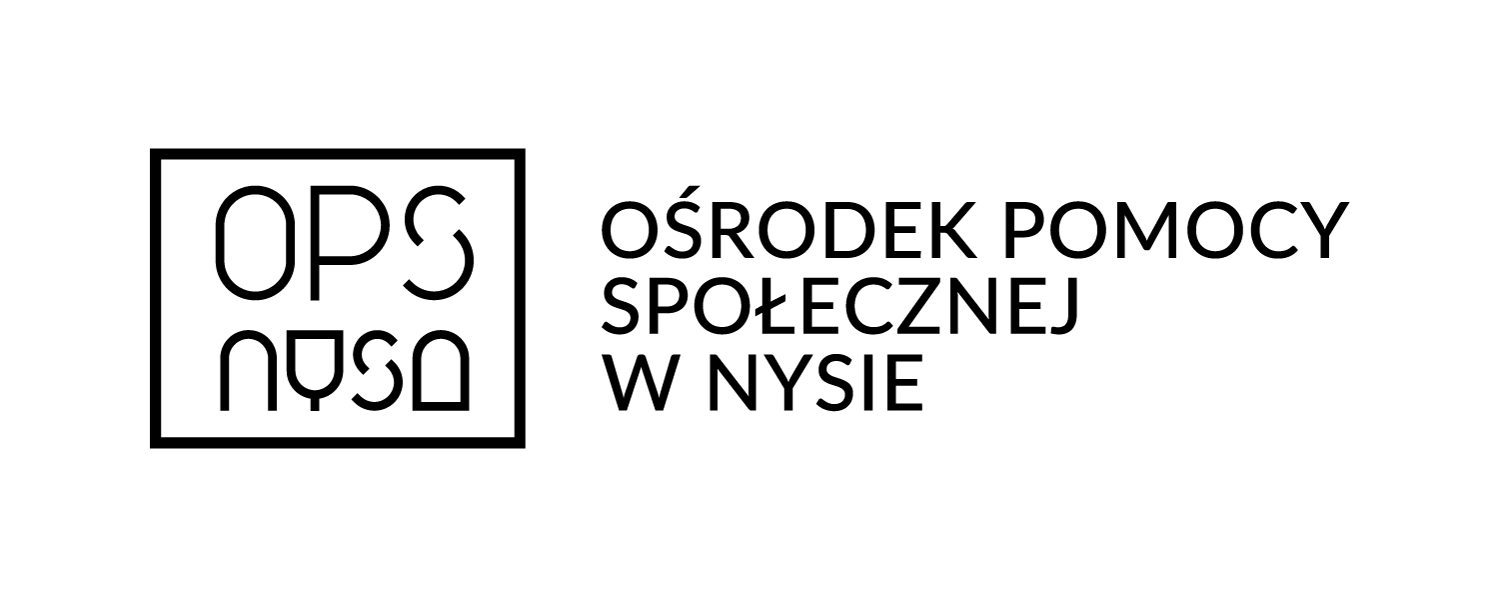 Dyrektor Ośrodka Pomocy Społecznej w Nysie informuje, że w wyniku ogłoszenia   Nr 05/2020 z dnia  17.09.2020r. w sprawie zatrudnienia na stanowisko psychologa w Ośrodku Pomocy Społecznej w Nysie nie wpłynęły oferty, w związku z tym nabór zostanie ogłoszony ponownie.Dyrektor OPSKamila FerdynNysa, dnia  01.10.2020r 